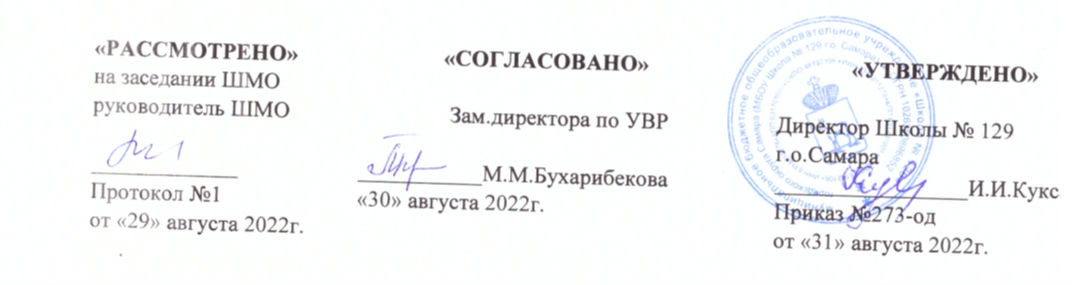 РАБОЧАЯ ПРОГРАММА КУРСА «РАЗВИТИЕ ФУНКЦИОНАЛЬНОЙ ГРАМОТНОСТИ ОБУЧАЮЩИХСЯ» (5-9 классы)Уровень образования основное общееСоставители: Стерляхина А.К., учитель русского языка и литературы, тьютор, заместитель директора по УВР;Мещерякова О.В., учитель русского языка и литературы, заместитель директора по УВР.Самара, 2022ПАСПОРТ РАБОЧЕЙ ПРОГРАММЫСодержание курсаМодуль: «Основы финансовой грамотности»5 класс.Деньги в разных странах. Деньги настоящие и ненастоящие. Как разумно делать покупки? Кто такие мошенники? Личные деньги. Сколько стоит «своё дело»?6 классУдивительные факты и истории о деньгах. Нумизматика. «Сувенирные» деньги.Фальшивые деньги: история и современность. Откуда	берутся	деньги?	Виды доходов. Заработная плата. Почему у всех она разная? От чего это зависит? Собственность и доходы от нее. Арендная плата, проценты, прибыль, дивиденды. Социальные выплаты: пенсии, пособия. Как заработать деньги? Мир профессий и для чего нужно учиться? Личные деньги.классЧто такое налоги и почему мы их должны платить? Виды налогов. Подоходный налог. Какие налоги уплачиваются в вашей семье? Пеня и налоговые льготы. Что такое государственный бюджет? На что расходуются налоговые сборы? Виды социальных пособий. Если человек потерял работу. История возникновения банков. Как накопить, чтобы купить? Всё про кредит. Вклады: как сохранить и приумножить? Пластиковая карта – твой безопасный Банк в кармане.классПотребление или инвестиции? Активы в трех измерениях. Как сберечь личный капитал? Модель трёх капиталов. Бизнес и его формы. Риски предпринимательства. Бизнес- инкубатор. Бизнес-план. Государство и малый бизнес. Бизнес подростков и идеи. Молодые предприниматели. Кредит и депозит. Расчетно-кассовые операции и риски связанные с ними.классЦенные бумаги. Векселя и облигации: российская специфика. Риски акций и управление ими. Гибридные инструменты.  Биржа и брокеры. Фондовые индексы. Ценные бумаги. Векселя и облигации: российские специфика. Паевые инвестиционные фонды. Риски и управление ими. Инвестиционное профилирование. Формирование инвестиционного портфеля и его пересмотр. Типичные ошибки инвесторов. Участники страхового рынка. Страхование для физических лиц. Государственное и негосударственное пенсионное страхование. Выбор и юридические аспекты отношений с финансовым посредником.Модуль «Основы читательской грамотности»классОпределение основной темы в фольклорном произведении. Пословицы, поговорки как источник информации. Сопоставление содержания текстов разговорного стиля. Личная ситуация в текстах. Работа с текстом: как выделить главную мысль текста или его частей? Типы текстов: текст-описание (художественное и техническое). Что такое вопрос? Виды вопросов. Типы задач на грамотность чтения. Примеры задач. Работа со сплошным текстом.классОпределение основной темы и идеи в эпическом произведении. Древнерусская летопись  как  источник  информации  о  реалиях  времени.  Сопоставление  содержанияхудожественных текстов. Определение авторской позиции в художественных текстах. Работа с текстом: как понимать информацию, содержащуюся в тексте? Типы текстов: текст-повествование (рассказ, отчет, репортаж). Типы задач на грамотность. Интерпретационные задачи. Работа с несплошным текстом: таблицы и карты.классОпределение основной темы и идеи в лирическом произведении. Поэтический текст как источник информации. Сопоставление содержания текстов публицистического стиля. Общественная ситуация в текстах. Работа с текстом: как преобразовывать текстовую информацию с учётом цели дальнейшего использования? Типы текстов: текст-объяснение (объяснительное сочинение, резюме, толкование, определение). Поиск комментариев, подтверждающих основную мысль текста, предложенного для анализа. Типы задач на грамотность. Позиционные задачи. Работа с несплошным текстом: информационные листы и объявления, графики и диаграммы.классОпределение  основной  темы  и  идеи  в драматическом произведении. Учебный текст как источник информации. Сопоставление содержания текстов официально- делового стиля. Деловые ситуации в текстах. Работа с текстом: как применять информацию из текста в изменённой ситуации? Типы текстов: текст-инструкция (указания к выполнению работы, правила, уставы, законы). Поиск ошибок в предложенном тексте. Типы задач на грамотность. Информационные задачи. Работа с несплошным текстом: формы, анкеты, договоры (рубежная аттестация).классФормирование читательских умений с опорой на текст и внетекстовые знания. Электронный текст как источник информации. Сопоставление  содержания текстов научного стиля. Образовательные ситуации в текстах. Работа с текстом: как критически оценивать степень достоверности содержащейся в тексте информации? Типы текстов: текст-аргументация (комментарий, научное обоснование). Составление плана на основе исходного текста. Типы задач на грамотность. Аналитические (конструирующие) задачи. Работа со смешанным текстом. Составные тексты (рубежная аттестация).Модуль «Основы математической грамотности»классПрименение чисел и действий над ними. Счет и десятичная система счисления.Сюжетные задачи, решаемые с конца. Задачи на переливание (задача Пуассона) и взвешивание. Логические задачи: задачи о «мудрецах», о лжецах и тех, кто всегда говорит правду. Первые шаги в геометрии. Простейшие геометрические фигуры. Наглядная геометрия. Задачи на разрезание и перекраивание. Разбиение объекта на части и составление модели. Размеры объектов окружающего мира (от элементарных частиц до Вселенной), длительность процессов окружающего мира. Комбинаторные задачи. Представление данных в виде таблиц, диаграмм, графиков.классЧисла и единицы измерения: время, деньги, масса, температура, расстояние. Вычисление величины, применение пропорций прямо пропорциональных отношений для решения проблем. Текстовые задачи, решаемые арифметическим способом: части, проценты, пропорция, движение, работа. Инварианты: задачи на четность (чередование, разбиение на пары).  Логические задачи, решаемые с помощью таблиц.  Графы и ихприменение в решении задач. Геометрические задачи на построение и на изучение свойств фигур: геометрические фигуры на клетчатой бумаге, конструирование. Элементы логики, теории вероятности, комбинаторики: таблицы, диаграммы, вычисление вероятности.классАрифметические и алгебраические выражения: свойства операций и принятых Соглашений.	Моделирование	изменений	окружающего	мира	с	помощью	 линейной функции. Задачи практико-ориентированного содержания: на движение, на совместную работу. Геометрические задачи на построения и на изучение свойств фигур, возникающих в ситуациях повседневной жизни, задач практического содержания. Решение	задач	на вероятность  событий  в реальной жизни. Элементы теории множеств как объединяющее основание многих направлений математики. Статистические явления, представленные в различной форме: текст, таблица,	столбчатые и линейные диаграммы, гистограммы. Решение геометрических задач исследовательского характера.классРабота с информацией, представленной в форме таблиц, диаграмм столбчатой или круговой, схем. Вычисление расстояний на местности в стандартных ситуациях и применение формул в повседневной жизни. Квадратные уравнения, аналитические и неаналитические методы решения. Алгебраические связи между элементами фигур: сторонами треугольника), относительное расположение, равенство. Математическое описание зависимости между переменными в различных процессах. Интерпретация трёхмерных изображений, построение фигур. Определение  ошибки измерения, определение шансов наступления того или иного события. Решение типичных математических  задач, требующих прохождения этапа моделирования.классПредставление данных в виде таблиц. Простые и сложные вопросы. Представление данных в виде диаграмм. Простые и сложные вопросы. Построение мультипликативной модели с тремя составляющими. Задачи с лишними данными. Решение типичных задач через систему линейных уравнений. Количественные рассуждения, связанные со смыслом числа, различными представлениями чисел, изяществом вычислений, вычислениями в уме, оценкой разумности результатов. Решение стереометрических задач. Вероятностные, статистические явления и зависимости.Модуль «Основы естественнонаучной грамотности»классЗвуковые явления. Звуковые явления. Звуки живой и неживой природы. Слышимые и неслышимые звуки. Устройство динамика. Современные акустические системы. Шум и его воздействие на человека. Строение вещества. Движение и взаимодействие частиц. Признаки химических реакций. Природные индикаторы. Вода. Уникальность воды. Углекислый газ в природе и его значение. Земля и земная кора. Минералы Земля, внутреннее строение Земли. Знакомство с минералами, горной породой и рудой. Атмосфера Земли. Живая природа Уникальность планеты Земля. Условия для существования жизни на Земле. Свойства живых организмов.классСтроение вещества. Тело  и  вещество.  Агрегатные  состояния вещества.Масса. Измерение массы тел. Строение вещества. Атомы и молекулы. Модели атома. Тепловые явления. Тепловые явления. Тепловое расширение тел. Использование явления тепловогорасширения для измерения температуры. Плавление и отвердевание. Испарение и конденсация. Кипение. Земля, Солнечная система и Вселенная Представления о Вселенной. Модель Вселенной. Модель солнечной системы. Живая природа. Царства живой природы.классСтруктура и свойства вещества. Почему все тела нам кажутся сплошными: молекулярное строение твёрдых тел, жидкостей и газов. Диффузия в газах, жидкостях и твёрдых телах.Механические явления. Силы и движение. Механическое движение. Инерция. Закон Паскаля. Гидростатический парадокс. Деформация тел. Виды деформации. Усталость материалов. Земля, мировой океан. Атмосферные явления. Ветер. Направление ветра. Ураган, торнадо. Землетрясение, цунами, объяснение их происхождения. Давление воды в морях и океанах. Состав воды морей и океанов. Структура подводной сферы. Исследование океана. Использование подводных дронов. Биологическое разнообразие. Растения. Генная модификация растений. Внешнее строение дождевого червя, моллюсков, насекомых. Внешнее и внутреннее строение рыбы. Их многообразие. Пресноводные и морские рыбы. Внешнее и внутреннее строение птицы. Эволюция птиц. Многообразие птиц.Перелетные птицы. Сезонная миграция.классСтруктура и свойства вещества (электрические явления). Занимательное электричество. Магнетизм и электромагнетизм. Строительство плотин. Гидроэлектростанции. Экологические риски при строительстве гидроэлектростанций. Нетрадиционные виды энергетики, объединенные энергосистемы. Биология человека (здоровье, гигиена, питание). Внутренняя среда организма. Кровь. Иммунитет. Наследственность. Системы жизнедеятельности человека.классСтруктура и свойства вещества. На сцену выходит уран. Радиоактивность. Искусственная радиоактивность. Химические изменения состояния вещества. Изменения состояния веществ. Физические явления и химические превращения. Отличие химических реакций от физических явлений. Наследственность биологических объектов. Размножение организмов. Индивидуальное развитие организмов. Биогенетический закон. Закономерности наследования признаков. Вид и популяции. Общая характеристика популяции. Экологические факторы и условия среды обитания. Происхождение видов. Закономерности изменчивости: модификационная и мутационная изменчивости. Основные методы селекции растений, животных и микроорганизмов. Экологическая система. Потоки вещества и энергии в экосистеме. Саморазвитие экосистемы. Биосфера. Средообразующая деятельность организмов. Круговорот веществ в биосфере. Эволюция биосферы. Антропогенное воздействие на биосферу. Основы рационального природопользования.ПЛАНИРУЕМЫЕ РЕЗУЛЬТАТЫ КУРСА 
«РАЗВИТИЕ ФУНКЦИОНАЛЬНОЙ ГРАМОТНОСТИ ОБУЧАЮЩИХСЯ»Метапредметные и предметныеЛичностныеУЧЕБНО-ТЕМАТИЧЕСКОЕ ПЛАНИРОВАНИЕ КУРСА ВНЕУРОЧНОЙ ДЕЯТЕЛЬНОСТИ5 классМодуль «Основы читательской грамотности»Модуль «Основы математической грамотности»Модуль: «Основы финансовой грамотности»Модуль «Основы естественнонаучной грамотности»6 классМодуль «Основы читательской грамотности»Модуль «Основы математической грамотности»Модуль: «Основы финансовой грамотности»Модуль «Основы естественнонаучной грамотности»7 классМодуль «Основы читательской грамотности»Модуль «Основы математической грамотности»Модуль: «Основы финансовой грамотности»Модуль «Основы естественнонаучной грамотности»8 классМодуль «Основы читательской грамотности»Модуль «Основы математической грамотности»Модуль: «Основы финансовой грамотности»Модуль «Основы естественнонаучной грамотности»9 классМодуль «Основы читательской грамотности»Модуль «Основы математической грамотности»Модуль: «Основы финансовой грамотности»Модуль «Основы естественнонаучной грамотности»Класс5-9 Направление внеурочной деятельностиОбщеинтеллектуальноеФорма организации внеурочной деятельностиФакультативы, ролевые игры, квесты, проектыКоличество часов в неделю5 класс - 26 класс - 27 класс - 28 класс - 39 класс - 3Количество часов в год5 класс - 686 класс - 687 класс – 68 (из них 18 часов на модуль «Креативное мышление»)8 класс – 102 (из них 18 часов на модуль «Креативное мышление»)9 класс – 102 (из них 18 часов на модуль «Креативное мышление»)Рабочая программа составлена в соответствии с требованиями  ФГОС ОООРабочая программа составлена на основе программыПрограмма курса «РАЗВИТИЕ ФУНКЦИОНАЛЬНОЙ ГРАМОТНОСТИ ОБУЧАЮЩИХСЯ» (5-9 классы), Самара, ГАУ ДПО Самарской области «Самарский областной институт повышения квалификации и переподготовки работников образования 2019Модуль «Финансовая грамотность» А.В. Белкин, к.и.н., доцент кафедры исторического и социально-экономического образования СИПКРОИ.С. Манюхин, к.и.н., зав. кафедрой историческогои социально-экономического образования СИПКРО Модуль «Читательская грамотность» О.Ю. Ерофеева, к.п.н., зав. кафедрой преподавания языков и литературы СИПКРО, Н.А. Родионова, к.ф.н., доцент кафедры преподавания языков и литературы СИПКРО  Модуль «Математическая грамотность»  С.Г. Афанасьева, к.п.н, доцент кафедры физико-математического образования  Модуль «Естественно-научная грамотность» А.А.Гилев, к.ф.-м.н., и.о.зав.кафедрой  физико-математического образованияГрамотностьГрамотностьГрамотностьГрамотностьЧитательскаяМатематическаяЕстественно-научнаяФинансовая5 классУровеньузнавания ипониманиянаходит иизвлекаетинформацию изразличныхтекстовнаходит иизвлекаетматематическуюинформацию вразличномконтексте находит иизвлекаетинформацию оестественнонаучных явленияхв различномконтекстенаходит иизвлекаетфинансовуюинформацию вразличномконтексте6 классУровеньпонимания ипримененияприменяетизвлеченную изтекстаинформацию длярешения разногорода проблемприменяетматематическиезнания длярешения разного рода проблемобъясняет иописываетестественнонаучныеявленияна основеимеющихсянаучныхзнанийприменяетфинансовыезнания длярешенияразного родапроблем7 классУровеньанализа исинтезаанализирует иинтегрируетинформацию,полученную изтекстаформулируетматематическуюпроблему наоснове анализаситуациираспознает иисследует личные,местные,национальные,глобальныеестественнонаучныепроблемы вразличномконтекстеанализируетинформацию вфинансовомконтексте8 классУровеньоценки(рефлексии) в рамкахпредметногосодержанияоцениваетформу исодержаниетекста в рамках предметногосодержанияинтерпретирует и оцениваетматематическиеданные вконтексте личнозначимойситуацииинтерпретирует иоцениваетличные, местные,национальные,глобальныеестественнонаучныепроблемы вразличномконтексте в рамкахпредметногосодержанияоцениваетфинансовыепроблемы вразличномконтексте9 классУровеньоценки(рефлексии) врамкахметапредметногосодержанияоцениваетформу исодержаниетекста в рамкахметапредметногосодержанияинтерпретирует и оцениваетматематическиерезультаты вконтекстенациональной или глобальнойситуации  интерпретирует иоценивает, делаетвыводы и строитпрогнозы оличных, местных,национальных,глобальныхестественнонаучныхпроблемах в различномконтексте в рамкахметапредметногосодержанияоцениваетфинансовыепроблемы,делает выводы,строитпрогнозы,предлагаетпути решенияГрамотностьГрамотностьГрамотностьГрамотностьЧитательскаяМатематическаяЕстественно-научнаяФинансовая5-9 классыоцениваетсодержаниепрочитанного спозиции нормморали иобщечеловеческихценностей;формулируетсобственнуюпозицию поотношению кпрочитанномуобъясняетгражданскуюпозицию вконкретныхситуацияхобщественнойжизни на основематематическихзнаний с позиции норм морали иобщечеловеческихценностейобъясняетгражданскуюпозицию вконкретныхситуацияхобщественнойжизни на основеестественнонаучныхзнаний с позициинорм морали иобщечеловеческихценностейоцениваетфинансовыедействия вконкретныхситуациях спозиции нормморали иобщечеловеческихценностей, прави обязанностейгражданинастраны№Тема занятияВсего часов Теория Практика Формы деятельности1Определение основной темы в фольклорном произведении. Пословицы, поговорки как источник информации.10,50,5Беседа, конкурс.2Сопоставление содержания текстовразговорного стиля. Личная ситуация в текстах.10,50,5Работа в парах. Ролевая игра.3Работа с текстом: как выделить главную мысль текста или его частей?10,51Беседа, дискуссия в формате свободного обмена мнениями.4Типы текстов: текст-описание (художественное  и техническое).10,50Круглый стол.5Типы задач на грамотность чтения. Примеры  задач.101Квест, игра «Что? Где? Когда?».6Работа со сплошным текстом.101Ролевая игра.Проведение рубежной аттестации (мониторинги)202Тестирование.                                                           Итого 826№Тема занятияВсего часов Теория Практика Формы деятельности1Применение чисел и действий над ними. Счет и десятичная система счисления.  211Беседа, обсуждение, практикум.2Сюжетные задачи, решаемые с конца.211Обсуждение, практикум, брейн-ринг.3Задачи на переливание (задача Пуассона) и взвешивание.202Обсуждение, урок-исследование.4Логические задачи: задачи о «мудрецах»,о лжецах и тех, кто всегда говорит правду.211Беседа, обсуждение практикум.5Первые шаги в геометрии. Простейшие геометрические фигуры. Наглядная геометрия. Задачи на разрезание и перекраивание. Разбиение объекта на части и составление модели. 312Игра, урок-исследование, брейн-ринг, конструирование.6Размеры объектов окружающего мира (отэлементарных частиц до Вселенной), длительность процессов окружающего мира101Обсуждение, урок-практикум, моделирование.7Комбинаторные задачи. Представление данных в виде таблиц, диаграмм, графиков.211Урок-практикум.Проведение рубежной аттестации.202Тестирование.                                                           Итого 16511№Тема занятияВсего часов Теория Практика Формы деятельности1Как появились деньги? Что могут деньги?10,50,5Беседы, диалоги, дискуссии.2Деньги в разных странах101Круглый стол, игра.3Деньги настоящие и ненастоящие101Игра, экскурсия.4Как разумно делать покупки?101Игра, круглый стол.5Кто такие мошенники?10,50,5Круглый стол, игра, квест.6Личные деньги. Сколько стоит «своё дело»?101Беседы, диалоги, дискуссии.Проведение рубежной аттестации.202Тестирование.                                                           Итого 817№Тема занятияВсего часов Теория Практика Формы деятельностиЗвуковые явленияЗвуковые явленияЗвуковые явленияЗвуковые явленияЗвуковые явленияЗвуковые явления1Звуковые явления. Звуки живой и неживойприроды. Слышимые и неслышимые звуки.211Беседа, демонстрация записейзвуков.2Устройство динамика. Современныеакустические системы. Шум и его воздействие на человека.211Наблюдение физических  явлений.Строение веществаСтроение веществаСтроение веществаСтроение веществаСтроение веществаСтроение вещества3Движение и взаимодействие частиц. Признаки химических реакций. Природные индикаторы.20,51,5Презентация. Учебный эксперимент. Наблюдение  физических явлений.4Вода. Уникальность воды211Презентация. Учебный эксперимент. Наблюдение  физических явлений.5Углекислый газ в природе и его значение.101Презентация. Учебный эксперимент. Наблюдение  физических явлений.Земля и земная кора. МинералыЗемля и земная кора. МинералыЗемля и земная кора. МинералыЗемля и земная кора. МинералыЗемля и земная кора. МинералыЗемля и земная кора. Минералы6Земля, внутреннее строение Земли. Знакомство с минералами, горной породой и рудой.20,51,5Работа с коллекциями минералов и горных пород. Посещение минералогической экспозиции7Атмосфера Земли.202Работа с коллекциями минералов и горных пород. Посещение минералогической экспозицииЖивая природаЖивая природаЖивая природаЖивая природаЖивая природаЖивая природа8Уникальность планеты Земля. Условия для существования жизни на Земле. Свойства живых организмов.321Беседа. Презентация.Проведение рубежной аттестации.202Тестирование.                                                           Итого 18612№Тема занятияВсего часов Теория Практика Формы деятельности1Определение основной темы и идеи в эпическом произведении. Древнерусская летопись как источникинформации о реалиях времени.10,50,5Беседа, конкурс.2Сопоставление содержания художественных текстов. Определение авторской позиции в художественных текстах.101Работа в парах, игра в формате КВН.3Работа с текстом: как понимать информацию, содержащуюся в тексте?101Квест, круглый стол.4Типы текстов: текст-повествование (рассказ, отчет, репортаж)10,50,5Круглый стол, дискуссия.5Типы задач на грамотность. Интерпретационные  задачи.101Квест, игра «Что? Где? Когда?».6Работа с несплошным текстом: таблицы и карты.101Беседа, дискуссия в форматесвободного обмена мнениями.Проведение рубежной аттестации.202Тестирование.                                                           Итого 817№Тема занятияВсего часов Теория Практика Формы деятельности1Числа и единицы измерения: время, деньги, масса, температура, расстояние.  101Игра, обсуждение, практикум.2Вычисление величины, применение пропорций прямо пропорциональных отношений для решения проблем.211Исследовательская работа, урокпрактикум.3Текстовые задачи, решаемые арифметическим способом: части, проценты, пропорция, движение, работа.211Обсуждение, урок-практикум, соревнование.4Инварианты: задачи на четность (чередование, разбиение на пары).101Урок-игра, урок-исследование.5Логические задачи, решаемые с помощью таблиц.202Урок-игра, индивидуальная работа в парах.6Графы и их применение в решении задач.101Обсуждение, урок-практикум.7Геометрические задачи на построение и на изучение свойств фигур: геометрическиефигуры на клетчатой бумаге, конструирование.312Беседа, урок-исследование, моделирование.8Элементы логики, теории вероятности, комбинаторики: таблицы, диаграммы,вычисление вероятности.211Обсуждение, урок-практикум, проект, игра.Проведение рубежной аттестации.202Тестирование.                                                           Итого 16412№Тема занятияВсего часов Теория Практика Формы деятельности1Удивительные факты и истории о деньгах.Нумизматика. «Сувенирные» деньги.Фальшивые деньги: история и современность.110Беседы, диалоги, дискуссии.2Откуда берутся деньги? Виды доходов. Заработная плата. Почему у всех она разная? От чего это зависит?101Круглый стол, игра.3Собственность и доходы от нее. Арендная плата, проценты, прибыль, дивиденды.10,50,5Круглый стол, игра, квест.4Социальные выплаты: пенсии, пособия.10,50,5Беседы, диалоги, дискуссии.5Как заработать деньги? Мир профессий и для чего нужно учиться?10,50,5Викторина, квест, квиз6Личные деньги10,50,5Проект, игра.Проведение рубежной аттестации.202Тестирование.                                                           Итого 835№Тема занятияВсего часов Теория Практика Формы деятельностиСтроение веществаСтроение веществаСтроение веществаСтроение веществаСтроение веществаСтроение вещества1Тело и вещество. Агрегатные состояния вещества.101Наблюдения 2Масса. Измерение массы тел.  101Лабораторная работа3Строение вещества. Атомы и молекулы. Модели атома.20,51,5Моделирование Тепловые явленияТепловые явленияТепловые явленияТепловые явленияТепловые явленияТепловые явления4Тепловые явления. Тепловое расширение тел. Использование явления теплового расширения для измерения температуры.20,51,5Презентация. Учебный эксперимент. Наблюдение  физических явлений.5Плавление и отвердевание. Испарение и конденсация. Кипение.20,51,5Проектная работаЗемля, Солнечная система и ВселеннаяЗемля, Солнечная система и ВселеннаяЗемля, Солнечная система и ВселеннаяЗемля, Солнечная система и ВселеннаяЗемля, Солнечная система и ВселеннаяЗемля, Солнечная система и Вселенная6Представления о Вселенной. Модель Вселенной.20,51,5Обсуждение. Исследование. Проектная работа7Модель солнечной системы.20,51,5Обсуждение. Исследование. Проектная работаЖивая природаЖивая природаЖивая природаЖивая природаЖивая природаЖивая природа8Царства живой природы422Квест Проведение рубежной аттестации.202Тестирование.                                                           Итого 184,513,5№Тема занятияВсего часов Теория Практика Формы деятельности1Определение основной темы и идеи влирическом произведении. Поэтический текст как источник информации. Сопоставление содержания текстов публицистического стиля. Общественная ситуация в текстах.10,50,5Беседа, конкурс. Работа в парах.3Работа с текстом: как преобразовыватьтекстовую информацию с учётом целидальнейшего использования?  10,50,5Беседа, круглый стол, ролевая игра4Типы текстов: текст-объяснение (объяснительное сочинение, резюме,толкование, определение). 10,50,5Квест, дискуссия, круглый стол.5Поиск комментариев, подтверждающихосновную мысль текста, предложенного для анализа.101Деловая игра6Типы задач на грамотность. Позиционныезадачи.10,50,5Квест, круглый стол.7Работа с несплошным текстом: информационные листы и объявления, графики и диаграммы.101Деловая играПроведение рубежной аттестации.202Тестирование.                                                           Итого 826№Тема занятияВсего часов Теория Практика Формы деятельности1Арифметические и алгебраические выражения: свойства операций и принятых соглашений.  101Обсуждение, практикум.2Моделирование изменений окружающего мира с помощью линейной функции.211Исследовательская работа, урокпрактикум.3Задачи практико-ориентированногосодержания: на движение, на совместнуюработу.  211Обсуждение, урок-практикум.4Геометрические задачи на построения и наизучение свойств фигур, возникающих вситуациях повседневной жизни, задачпрактического содержания.20,51,5Обсуждение, урок-практикум, урок-исследование.5Решение задач на вероятность событий вреальной жизни.101Урок-игра, урок-исследование.6Элементы теории множеств как объединяющее основание многих направлений математики.101Урок-исследование.7Статистические явления, представленные в различной форме: текст, таблица, столбчатые и линейные диаграммы, гистограммы.211Обсуждение, урок-практикум, проект, игра.8Решение геометрических задач исследовательского характера.312Проект, исследовательская работа.Проведение рубежной аттестации.202Тестирование.                                                           Итого 164,511,5№Тема занятияВсего часов Теория Практика Формы деятельности1Что такое налоги и почему мы их должны платить?10,50,5Беседы, диалоги, дискуссии.2Виды налогов. Подоходный налог. Какие налоги уплачиваются в вашей семье? Пеня и налоговые льготы.10,50,5Круглый стол, игра.3Что такое государственный бюджет? На что расходуются налоговые сборы?10,50,5Круглый стол, игра, дискуссии4Виды социальных пособий. Если человек потерял  работу.10,50,5Круглый стол, игра, квест.5История возникновения банков. Как накопить, чтобы купить? Всё про кредит.10,50,5Беседы, диалоги, дискуссии6Вклады: как сохранить и приумножить?Пластиковая карта – твой безопасный Банк в кармане.10,50,5Проект, игра.Проведение рубежной аттестации.202Тестирование.                                                           Итого 835№Тема занятияВсего часов Теория Практика Формы деятельностиСтруктура и свойства веществаСтруктура и свойства веществаСтруктура и свойства веществаСтруктура и свойства веществаСтруктура и свойства веществаСтруктура и свойства вещества1Почему все тела нам кажутся сплошными: молекулярное строение твёрдых тел, жидкостей и газов. Диффузия в газах, жидкостях и твёрдых телах.20,51,5Беседа. Демонстрация моделей Механические явления. Силы и движениеМеханические явления. Силы и движениеМеханические явления. Силы и движениеМеханические явления. Силы и движениеМеханические явления. Силы и движениеМеханические явления. Силы и движение2Механическое движение. Инерция211Демонстрация моделей3Закон Паскаля. Гидростатический парадокс.211Лабораторная работа 4Деформация тел. Виды деформации. Усталость  материалов.101Посещение производственных или научных лабораторий с разрывными машинами и  прессом.Земля, мировой океанЗемля, мировой океанЗемля, мировой океанЗемля, мировой океанЗемля, мировой океанЗемля, мировой океан5Атмосферные явления. Ветер. Направление ветра. Ураган, торнадо. Землетрясение, цунами, объяснение их происхождения.202Проектная деятельность6Давление воды в морях и океанах. Состав воды морей и океанов. Структура подводной сферы. Исследование океана. Использование подводных дронов.202Проектная деятельностьБиологическое разнообразиеБиологическое разнообразиеБиологическое разнообразиеБиологическое разнообразиеБиологическое разнообразиеБиологическое разнообразие7Растения. Генная модификация растений.20,51,5Оформление коллажа. Созданиежурнала «Музей фактов».8Внешнее строение дождевого червя, моллюсков, насекомых.  101Оформление коллажа. Созданиежурнала «Музей фактов».9Внешнее и внутреннее строение рыбы. Ихмногообразие. Пресноводные и морские рыбы.101Оформление коллажа. Созданиежурнала «Музей фактов».10Внешнее и внутреннее строение птицы. Эволюция птиц. Многообразие птиц.Перелетные птицы. Сезонная миграция.101Проведение рубежной аттестации.202Тестирование.                                                           Итого 18315№Тема занятияВсего часов Теория Практика Формы деятельности1Определение основной темы и идеи вдраматическом произведении. Учебный текст как источник информации.  Сопоставление содержания текстов официально-делового стиля. Деловыеситуации в текстах.10,50,5Беседа, конкурс.Работа в парах. 2Работа с текстом: как применять информацию из  текста в изменённой ситуации?202Беседа, круглый стол.3Типы текстов: текст-инструкция (указания к выполнению работы, правила, уставы, законы)10,50,5Квест, дискуссия.4Поиск ошибок в предложенном тексте.202Квест, круглый стол.5Типы задач на грамотность. Информационные задачи.20,51,5Квест, круглый стол.6Работа с несплошным текстом: формы, анкеты,  договоры (рубежная аттестация).202Деловая играПроведение рубежной аттестации.202Тестирование.                                                           Итого 121,510,5№Тема занятияВсего часов Теория Практика Формы деятельности1Работа с информацией, представленной в форме таблиц, диаграмм столбчатой или круговой, схем. 605Практикум 2Вычисление расстояний на местности в стандартных ситуациях и применение формул в повседневной жизни.615Беседа. Исследование.3Квадратные уравнения, аналитические инеаналитические методы решения.  716Исследовательская работа, практикум.4Алгебраические связи между элементами фигур: теорема Пифагора, соотношения между сторонами треугольника), относительное расположение, равенство.716Проектная работа 5Математическое описание зависимости между переменными в различных процессах.716Обсуждение. Урок-практикум6Интерпретация трёхмерных изображений, построение фигур.404Моделирование. Выполнениерисунка. Практикум.7Определение ошибки измерения, определение шансов наступления того или иного события.211Урок-исследование.8Решение типичных математических задач,требующих прохождения этапа моделирования.514Урок-практикум.Проведение рубежной аттестации.202Тестирование.                                                           Итого 46640№Тема занятияВсего часов Теория Практика Формы деятельности1Потребление или инвестиции? Активы в трех измерениях.10,50,5Беседы, диалоги, дискуссии.2Как сберечь личный капитал? Модель трехкапиталов.10,50,5Круглый стол, игра.3Бизнес и его формы. Риски предпринимательства.10,50,5Викторина, круглый стол, дискуссии4Бизнес-инкубатор. Бизнес-план. Государство и  малый бизнес.10,50,5Круглый стол, игра, квест.5Бизнес подростков и идеи. Молодыепредприниматели.10,50,5Беседы, диалоги, дискуссии6Кредит и депозит. Расчетно-кассовые операции  и риски связанные с ними.10,50,5Проект, игра.Проведение рубежной аттестации.202Тестирование.                                                           Итого 835№Тема занятияВсего часов Теория Практика Формы деятельностиСтруктура и свойства вещества (электрические явления)Структура и свойства вещества (электрические явления)Структура и свойства вещества (электрические явления)Структура и свойства вещества (электрические явления)Структура и свойства вещества (электрические явления)Структура и свойства вещества (электрические явления)1Занимательное электричество.413Беседа. Демонстрация моделейЭлектромагнитные явления. Производство электроэнергииЭлектромагнитные явления. Производство электроэнергииЭлектромагнитные явления. Производство электроэнергииЭлектромагнитные явления. Производство электроэнергииЭлектромагнитные явления. Производство электроэнергииЭлектромагнитные явления. Производство электроэнергии2Магнетизм и электромагнетизм.413Беседа. Демонстрация моделей. Презентация. Учебный эксперимент. Наблюдение  физических явлений.3Строительство плотин. Гидроэлектростанции. Экологические риски при строительстве гидроэлектростанций.101Проектная работа4Нетрадиционные виды энергетики,объединенные энергосистемы.202Проектная работаБиология человека (здоровье, гигиена, питание)Биология человека (здоровье, гигиена, питание)Биология человека (здоровье, гигиена, питание)Биология человека (здоровье, гигиена, питание)Биология человека (здоровье, гигиена, питание)Биология человека (здоровье, гигиена, питание)5Внутренняя среда организма. Кровь. Иммунитет. Наследственность.202Обсуждение. Исследование. Проектная работа6Системы жизнедеятельности человека.312Обсуждение. Исследование. Проектная работаПроведение рубежной аттестации.202Тестирование.                                                           Итого 18315№Тема занятияВсего часов Теория Практика Формы деятельности1Формирование читательских умений с опорой на текст и внетекстовые знания. Электронный текст как источник информации.1,50,51Беседа, конкурс.2Сопоставление содержания текстов научного стиля. Образовательные ситуации в текстах.0,500,5Работа в парах, дискуссия3Работа с текстом: как критически оценивать степень достоверности содержащейся в тексте информации?1,50,51Квест, круглый стол.4Типы текстов: текст-аргументация(комментарий, научное обоснование).1,501,5Деловая игра, круглый стол5Составление плана на основе исходного текста.1,501,5Работа в группах, соревнование в формате КВН.6Типы задач на грамотность. Аналитические (конструирующие) задачи.1,50,51Квест, круглый стол.7Работа со смешанным текстом. Составные тексты.202Деловая играПроведение рубежной аттестации.202Тестирование.                                                           Итого 121,510,5№Тема занятияВсего часов Теория Практика Формы деятельности1Представление данных в виде таблиц. Простые и сложные вопросы.  202Беседа.  Обсуждение. Практикум.2Представление данных в виде диаграмм. Простые и сложные вопросы.202Обсуждение.   Исследование.Практикум.3Построение мультипликативной модели с тремя составляющими.   523Моделирование. Конструирование алгоритма.  Практикум.4Задачи с лишними данными.716Обсуждение. Исследование.5Решение типичных задач через системулинейных уравнений.725Исследование. Выбор способа решения. Практикум.6Количественные рассуждения, связанные со смыслом числа, различными представлениями чисел, изяществом вычислений, вычислениями в уме, оценкой разумности результатов.927Обсуждение. Практикум.7Решение стереометрических задач.1037Обсуждение. Практикум.8Вероятностные, статистические явления и зависимости.624Исследование. Интерпретациярезультатов в разных контекстах.Проведение рубежной аттестации (входной контроль, промежуточная, итоговая)303Тестирование.                                                           Итого 511239№Тема занятияВсего часов Теория Практика Формы деятельности1Ценные бумаги. Векселя и облигации:российская специфика.10,50,5Беседы, диалоги, дискуссии.2Риски акций и управление ими. Гибридные инструменты. Биржа и брокеры. Фондовыеиндексы.10,50,5Круглый стол, игра.3Паевые инвестиционные фонды. Риски иуправление ими.101 Круглый  стол, дебаты4Инвестиционное профилирование. Формирование инвестиционного портфеля и его пересмотр. Типичные ошибки инвесторов.10,50,5Круглый стол, игра, квест.5Участники страхового рынка. Страхование для физических лиц.0,500,5Беседы, викторина, квест, квиз6Государственное и негосударственное пенсионное страхование.101Дебаты, беседы.7Выбор и юридические аспекты отношений с финансовым посредником.0,500,5Проект, дискуссии, «Что? Где? Когда?»Проведение рубежной аттестации.202Тестирование.                                                           Итого 81,56,5№Тема занятияВсего часов Теория Практика Формы деятельностиСтруктура и свойства вещества Структура и свойства вещества Структура и свойства вещества Структура и свойства вещества Структура и свойства вещества Структура и свойства вещества 1На сцену выходит уран. Радиоактивность.10,50,5Демонстрация моделей. Дебаты2Искусственная радиоактивность.10,50,5Демонстрация моделей. ДебатыХимические изменения состояния веществаХимические изменения состояния веществаХимические изменения состояния веществаХимические изменения состояния веществаХимические изменения состояния веществаХимические изменения состояния вещества3Изменения состояния веществ.10,50,5Беседа. Демонстрация моделей. 4Физические явления и химические превращения. Отличие химических реакций от физических явлений.101Презентация. Учебный эксперимент. Исследование. Наследственность биологических объектовНаследственность биологических объектовНаследственность биологических объектовНаследственность биологических объектовНаследственность биологических объектовНаследственность биологических объектов5Размножение организмов. Индивидуальноеразвитие организмов. Биогенетический закон. Закономерности наследования признаков.  211Беседа. Демонстрация моделей.Учебный эксперимент.Наблюдение явлений.6Вид и популяции. Общая характеристикапопуляции. Экологические факторы и условия среды обитания. Происхождение видов.  10,50,5Беседа. Демонстрация моделей.Учебный эксперимент.Наблюдение явлений.7Закономерности изменчивости: модификационная и мутационная изменчивости. Основные методы селекции растений, животных и микроорганизмов.20,51,5Беседа. Демонстрация моделей.Учебный эксперимент.Наблюдение явлений.Экологическая системаЭкологическая системаЭкологическая системаЭкологическая системаЭкологическая системаЭкологическая система8Потоки вещества и энергии в экосистеме.Саморазвитие экосистемы. Биосфера.Средообразующая деятельность организмов. Круговорот веществ в биосфере. Эволюция биосферы. 101Демонстрация моделей.Моделирование.9Антропогенное воздействие на биосферу. Основы рационального природопользования.10,50,5Демонстрация моделей.Моделирование.Проведение рубежной аттестации.202Тестирование.                                                           Итого 1349